KOVAR Home Loan Application 							Revised 05/20241. Project Mortgagor (sponsor/borrower):(Name of Organization)(Address)					, Virginia						(City/Town)					(Zip Code)	(Contact Person)					(Telephone)(Alternate Person)					(Telephone)B. Mortgagor is: non-profit 501(c) (3) 		; Governmental Agency 			  (Yes/No) 					(Name)(Please explain)2. Community Service Board (CSB) providing support:(Name)(Address)					, Virginia						(City/Town)					(Zip Code)	(Contact Person)					(Telephone)(Alternate Person)					(Telephone)NOTE: If additional space is needed, use additional sheets showing number and paragraph of question.KOVAR Home Loan Application 							Revised 05/2024b. CSB will provide mortgagor with funds to support project mortgage and relatedHousing expenses?Yes 			No 		 Other .						(explain)If the answer to Question 2b is yes, CSB is to complete parts 12 and 13.c. If this loan application is granted, will the facility operated on the property upon which the loan is made be open to all persons with intellectual disabilities without regard to race, color, gender, creed, or national origin?Yes 			No 		 Other .						(explain)3. Project:a. 												(Property Location Address)							Virginia 				(City/Town/County) 					(Zip Code)b. Site control by mortgagor corporation: (check only one)[  ] owns property				[  ] has option to buy[  ] has a sales agreement 			[  ] has lease with option to buy[  ] other .												(Explain)(Options and agreements to purchase should have a life of at least 120 days with provisionto extend for an additional 30 days from date of application submission to KOVAR.)KOVAR Home Loan Application 							Revised 05/20244. Development Method: (check only one)a. [  ] Acquisition without rehabilitation 		Sales Price 		$ 		.b. [  ] Acquisition with rehabilitation 			Sales Price 		$ 		.          Estimated cost of rehabilitation 					$ 		.Total 			$ 		.c. [  ] Rehabilitation only 				Estimated cost 	$ 		.d. [  ] New construction 				Land Sales Price 	$ 		.Estimated construction cost 						$ 		.Estimated “soft” costs (legal, architect, permits, etc.) 		$ 		.Total Devel. Costs $ 		.5. Loan Requested:Estimated value of completed project 					$ 		.Loan amount requested 							$ 		.(Maximum loan amount cannot exceed 75% of appraised value - maximum of $150,000 for a ten-year loan, maximum of $350,000 for a fifteen-year , or a maximum of $500,000 for a twenty-year loan (subject to change) - of project - actual loan amount will be determined by use of Virginia Housing Development Authority (VHDA) underwriting procedures.)Show the amount (25% or more) of equity or down payment to be provided. $ 		.Describe the source of equity funds (federal, state or local grants/loans or private donations in the form of cash or property) on an attached sheet.6. Housing Type: (check only one)a. [  ] Single family detached, number of bedrooms:				 		.b. [  ] Townhouse, number of bedrooms:					 		.c. [  ] Multi-family, number of apartments: 							.d. [  ] Condominium units, number of units in complex: 					.e. [  ] Congregate (living units with community dining room and kitchen):number of bedrooms 		, and/or individual apartments 		KOVAR Home Loan Application 							Revised 05/20247. Description of the residential service to be offered in the facility: (check only one):a. [  ] Group homeb. [  ] Supervised apartment8. Client Population to be Served:a. Primary Disability Identification[  ] Intellectual Disabilityb. Age: (check all that apply)	 Children/Adolescents (0-18) 		 Adults (19-64)	 Elderly (65+)c. Sex: 	 Female	 	 Male		 	 Bothd. Level of Disability:Intellectual Disability 	 Mild 		 	 Severe 	 Moderate 	 	 Profounde. Number of clients with intellectual disabilities: (enter figures in both spaces)	 Number of clients who will be served on an annual basis once the facility’s program is fully operational.	 Number of clients who will be served during the first fiscal year of operation (normally smaller than the first figure due to start-up/phase-in of the program).KOVAR Home Loan Application 							Revised 05/20249. Description of Program of Services to be Offered Through the Residential Facility:a. Static Capacity: (enter figures in both spaces)	 Number of beds for which the facility will be approved and staffed once it is fully operational.	 Number of beds available during the first fiscal year of operation (normally smaller than the first figure due to start-up/phase-in of the program).b. Briefly describe the service model which will be used to deliver the type of residential Servicechecked in item # 7, above. The description should explain how the particular service needs of the client population described in item # 8 will be addressed. (Please use additional sheets ifnecessary).c. Licensure: Will this facility be required to be licensed by the Virginia Department of Behavioral Health and Developmental Services (VDBHDS), or other governmental agency, in order to operate?	 Yes			 NoIf yes, have you discussed the applicability/suitability of the facility with theLicensure Office? 		 Yes		 	 NoName of Licensure Staff member contacted: .				Date of Contact: 				Telephone Number: .				d. Staffing: Complete the following table showing each of the direct service staff projectedto be employed in this facility (give job titles, not names):KOVAR Home Loan Application 							Revised 05/2024e. Implementation: Enter projected schedule or status for all of the following items that apply. 	 Application date plus number of weeks or estimated dates	 Zoning approval	 Consultation with VDBHDS Licensure Office	 Loan closing	 Health Department inspections completed	 Fire Marshall’s certificate	 Building inspection approval	 Occupancy certificate obtained	 Staff hired	 Clients screened	 Clients occupy facilityf. Project Manager Name:(Address)					, Virginia						(City/Town)					(Zip Code)	(Contact Person)					(Telephone)KOVAR Home Loan Application 							Revised 05/202410. Project Operating Budget: Enter all applicable items in both columns for the budget of the program that will deliver services in the facilityFirst Year 		AnnualizedFY 			Oper. BudgetFYa. Revenues:1. BH/ID/DD General Funds										2. Other .												3. TOTAL STATE FUNDS . 										(1+2)4. Local Gov’t Appropriations .									5. Other Local Match .										6. TOTAL LOCAL MATCHING FUNDS .								(4+5)7. Direct Client Fees .											8. Parent Fees .											9. Insurance Fees/Medicaid .										10. Other Fees (Auxiliary Grants) .									11. TOTAL FEE REVENUES .									(7-10)12. Gov’t Rent Subsidies .										13. Other Federal Funds .										14. TOTAL FEDERAL FUNDS .									(12+13)15. TOTAL REVENUES .										(3+6+11+14)b. Expenses:1. Personnel Costs .											2. Staff Development Costs (training) .								3. Mortgage .												4. Property Taxes .											5. Utilities: Heat/Water/Electricity .									6. Telephone .												7. Facility Maintenance .										8. Facility Insurance .											9. Other: .												10. Equipment (other than furniture) .								11. Furniture/Furnishings .										12. Equipment Maintenance .										13. Facility Supplies .											14. Food/Drugs/Medical Supplies .									15. Transportation Equipment .									16. Transportation Services - Insurance .								17. Consultants .											18. Liability Insurance .										19. Other:												20. TOTAL EXPENSES .(1-19)KOVAR Home Loan Application 							Revised 05/202411. Chief Executive Officer of the Mortgagor Corporation:Signature 						TitleName (Typed) 					Date12. Program Services:a. Name of Program/Service in the CSB’s FY 20____ Program Application/Performance Contract which contains the funds necessary to operate this project: .b. Program/Service operated by: (check only one)	 This CSB directly	 CSB-established private, non-profit corporation (name:				)	 Contract agency (name: 					)If a contract agency, describe the nature of the contractual relationship (e.g. for the entireprogram/service, for services for specific individuals, for purchases of identified beds or services:c. List the other necessary services and the name of the programs(s) which will provide them:Service 						Program13. Certifications by the CSB regarding proposed project located at:.												(address) 						(City/State/Zip Code)a. I certify that funds are available in our budget to operate this project, and that other necessaryemergency, outpatient, day support, case management and transportation services will be available to residents of this project when the site becomes operational.b. I further certify that, to the best of my knowledge, the mortgagor has the intent and ability to provide the services deemed necessary for the success of the project; that the proposed location and type of housing are suitable for the contemplated residents and that there exists a need in the area of housing for persons with intellectual disabilities; and that the development is economically feasible to the extent that it is projected to have or to receive funds in an amount KOVAR Home Loan Application 							Revised 05/2024sufficient to pay for debt service and all of the requisite services deemed necessary for the success of the project.Name of CSB providing assurances and certifications:Signature of Executive Director or Chairman TitleName (Typed) 						Date(Mortgagor)Signature of Executive Director or Chairman TitleName (Typed) 						Date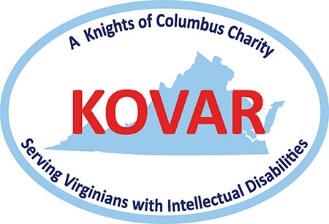 KOVAR APPLICATION FOR GROUP HOME LOAN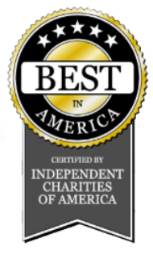 Position/TitleFTESunMonTuesWedThursFriSat